大关街道关于公开招聘工作人员的通知杭州市拱墅区大关街道办事处因工作需要，面向社会公开招聘综合信息指挥室（公共管理办公室）城建工程管理岗位、云共治岗位工作人员各1名（劳务派遣性质），现将有关招聘事项公告如下：一、招聘岗位和条件招聘岗位1：城建工程管理岗位1名，要求40周岁（1979年9月23日及以后出生）以下，本科以上学历，且有从事城市建设、工程管理相关工作经历；招聘岗位2：云共治岗位工作人员1名，要求35周岁（1984年9月23日及以后出生）以下，大专及以上学历。二、公开招聘程序　（一）报名报名时间：2019年9月23日至2019年9月26日（工作日上午9:00--12:00，下午2:00--5:00）报名地点：拱墅区大关街道办事处南楼2201室（苑中路16号）联系方式：金冲，88036761报名方式：报名时需携带身份证、户口本、毕业证的原件和复印件，近期免冠二寸彩照2张，招聘报名表（附件），到大关街道办事处现场报名。（二）考试考试包括笔试与面试，考试综合成绩按笔试占30%、面试占70%折算。1.笔试　采取闭卷形式，主要测试报考者运用理论、知识和方法解决实际问题的能力，笔试时间及地点另行通知。2.面试按该岗位笔试实际参考人员确定面试对象，注重对报考者能力素质、个性特征和岗位适应程度等方面的测试了解。面试时间及地点另行通知。（三）录用 1.按综合成绩择优录取，确定为拟聘人选进行体检，体检费用自理，经体检合格后录用。2.考察。根据有关规定对拟录用人员进行考察。三、其他事项经相关程序，录用人员以劳务派遣用工形式与劳务派遣公司签订劳务合同。新聘人员试用期为1个月。试用期满考察合格的正式聘用，聘用薪酬面议。附件：杭州市拱墅区大关街道编外人员招聘报名表附件：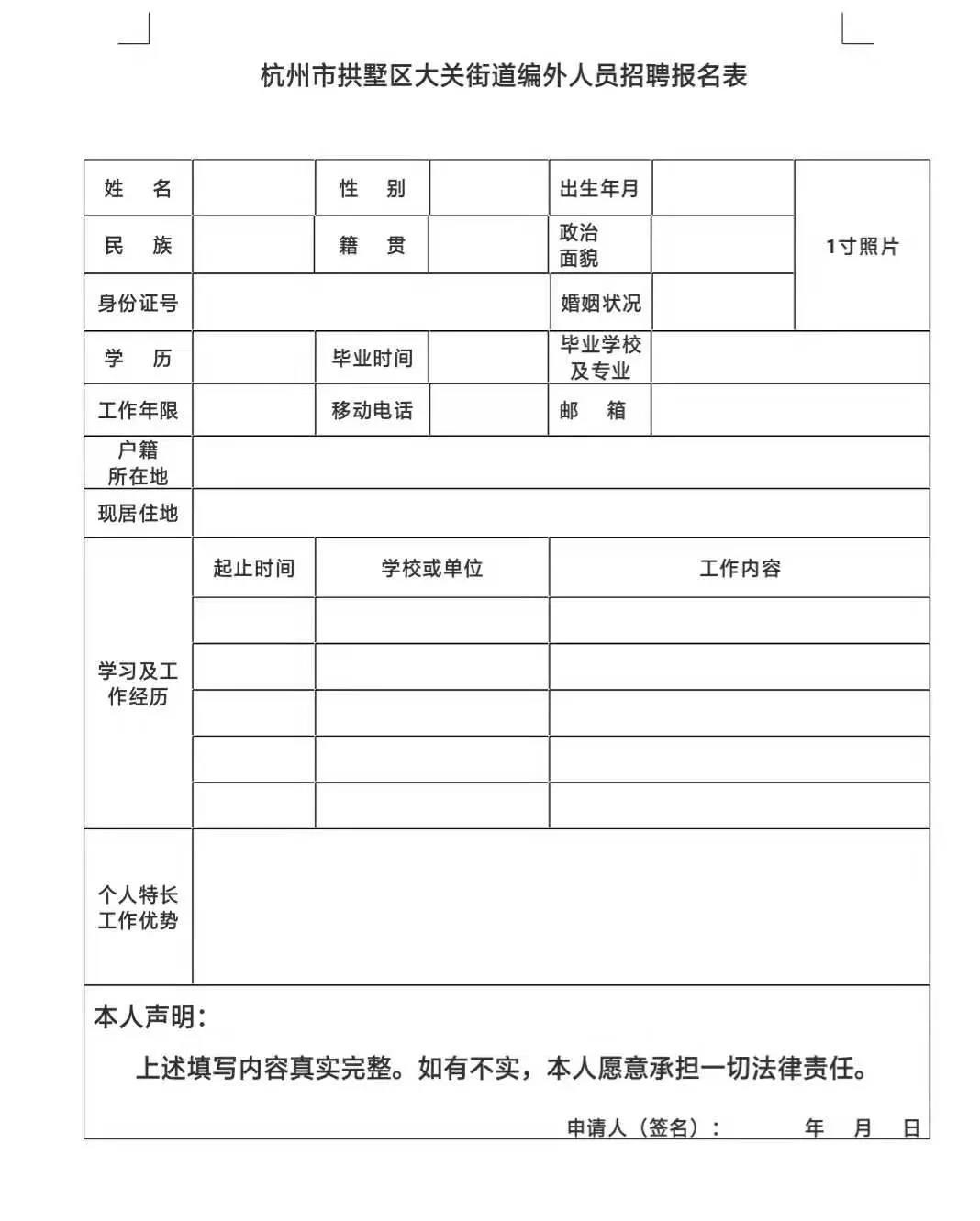 